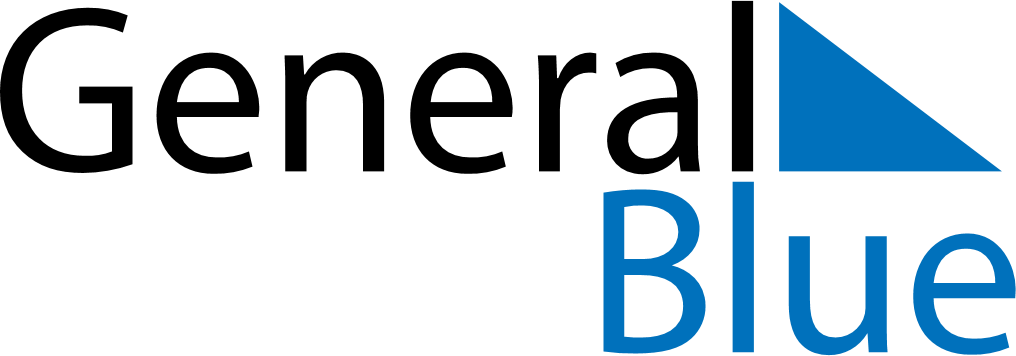 August 2028August 2028August 2028August 2028HungaryHungaryHungarySundayMondayTuesdayWednesdayThursdayFridayFridaySaturday12344567891011111213141516171818192021222324252526Saint Stephen’s Day2728293031